Table of ContentsSurvey Overview	ACi3T Model of Prevention: Feedback Form Report 	BREPORT SHARINGThis report was designed to share faculty and staff feedback on the Ci3T plan.  These data will be used to revise your school’s Ci3T plan based on stakeholder input. You may recall this is the second point of feedback from your faculty and staff, with the first being from the Primary Intervention Rating Scale (PIRS).Survey OverviewCi3T Model of Prevention: Feedback Form 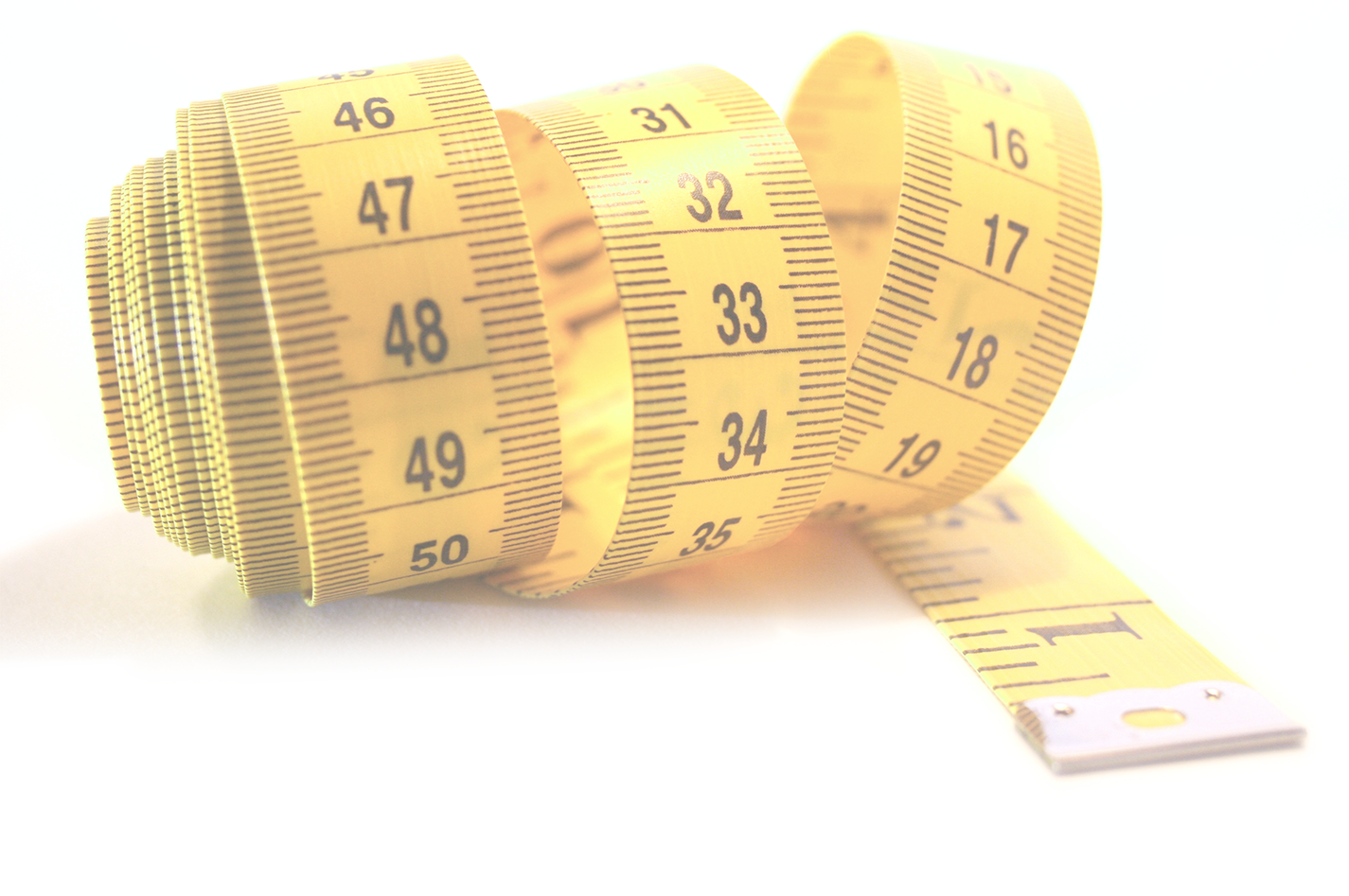 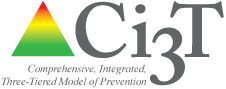 Overview of the Ci3T Model of Prevention:
Feedback Form 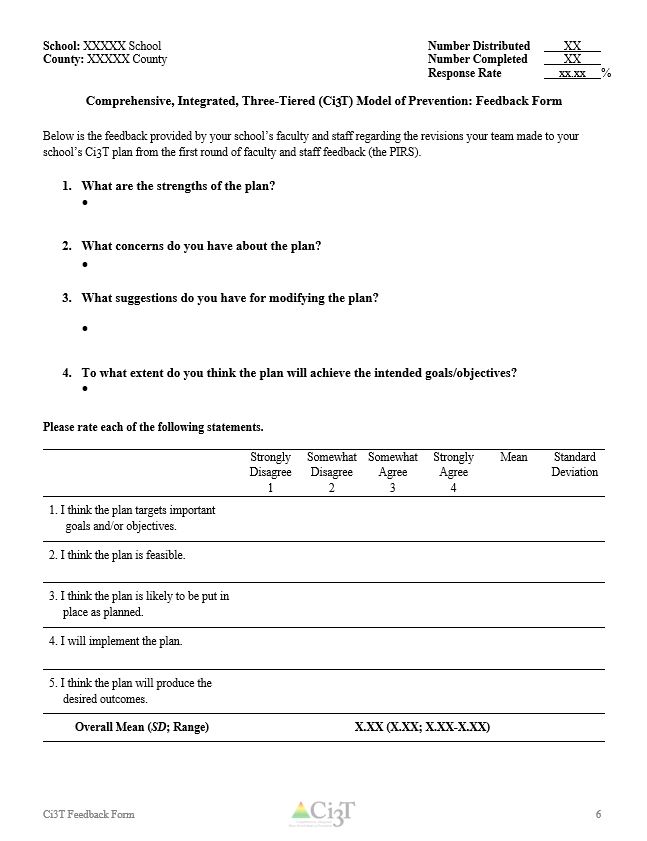 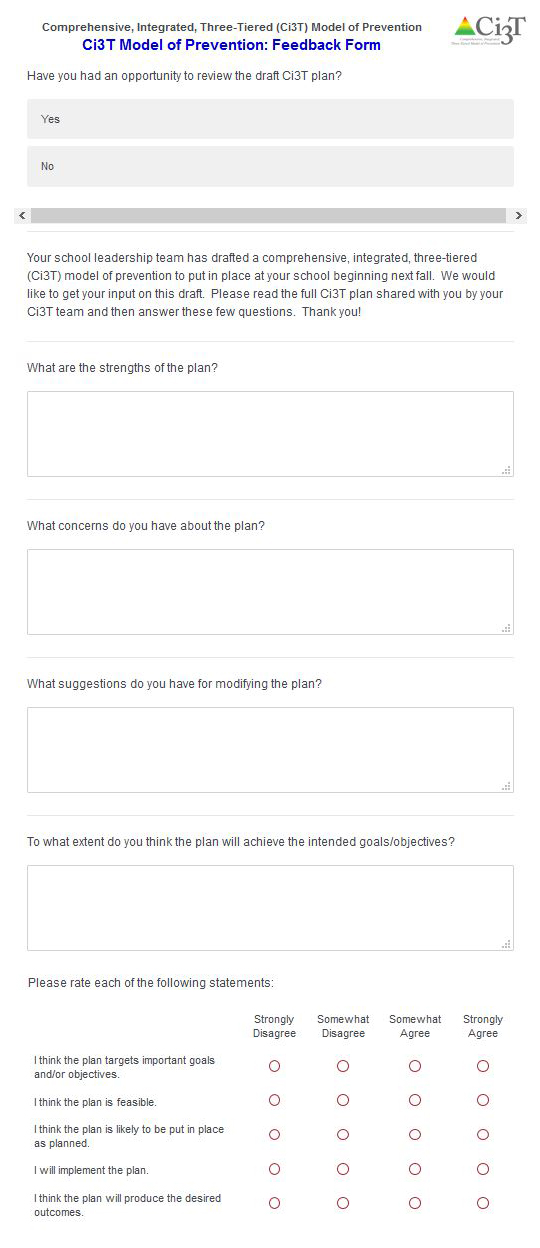 Report Ci3T Model of Prevention: Feedback Form School: XXXXX School	Number Distributed		XX	County: XXXXX County	Number Completed		XX		Response Rate		xx.xx	%	Reviewed Plan		xx.xx	%Comprehensive, Integrated, Three-Tiered (Ci3T) Model of Prevention: Feedback FormBelow is the feedback provided by your school’s faculty and staff on the full Ci3T Blueprint, including the revisions your Ci3T Leadership Team made to the Ci3T primary (Tier 1) plan from the first round of faculty and staff feedback (see PIRS Report).What are the strengths of the plan?What concerns do you have about the plan?What suggestions do you have for modifying the plan?To what extent do you think the plan will achieve the intended goals/objectives?Please rate each of the following statements.For more information, visitwww.ci3t.orgStrongly Disagree1Somewhat Disagree2Somewhat Agree3Strongly Agree4MeanStandard Deviation1. I think the plan targets important goals and/or objectives.2. I think the plan is feasible.3. I think the plan is likely to be put in place as planned.4. I will implement the plan.5. I think the plan will produce the desired outcomes.Overall Mean (SD; Range)X.XX (X.XX; X.XX-X.XX) X.XX (X.XX; X.XX-X.XX) X.XX (X.XX; X.XX-X.XX) X.XX (X.XX; X.XX-X.XX) X.XX (X.XX; X.XX-X.XX) X.XX (X.XX; X.XX-X.XX) 